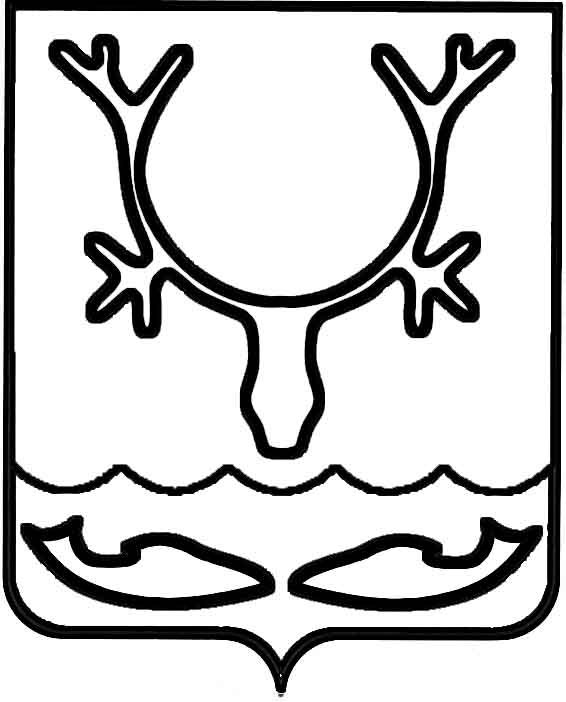 Администрация МО "Городской округ "Город Нарьян-Мар"ПОСТАНОВЛЕНИЕот “____” __________________ № ____________		г. Нарьян-МарВ соответствии с Федеральным законом от 21.12.1994 № 68-ФЗ "О защите населения и территорий от чрезвычайных ситуаций природного и техногенного характера", постановлением Правительства Российской Федерации от 30.12.2003     № 794 "О единой государственной системе предупреждения и ликвидации чрезвычайных ситуаций", законом Ненецкого автономного округа от 19.09.2014     № 88-оз "О защите населения и территории Ненецкого автономного округа                от чрезвычайных ситуаций", постановлением Администрации Ненецкого автономного округа от 11.03.2015 № 56-п "Об окружной территориальной подсистеме единой государственной системы предупреждения и ликвидации чрезвычайных ситуаций", постановлением Администрации Ненецкого автономного округа от 13.05.2015 № 148-п "О силах и средствах окружной территориальной подсистемы единой государственной системы предупреждения и ликвидации чрезвычайных ситуаций", постановлением Администрации МО "Городской округ "Город Нарьян-Мар" от 24.02.2009 № 268 "О Нарьян-Марском городском звене Ненецкой окружной подсистемы единой государственной системы предупреждения и ликвидации чрезвычайных ситуаций" Администрация МО "Городской округ "Город Нарьян-Мар"П О С Т А Н О В Л Я Е Т:1.	Утвердить Порядок действий Администрации МО "Городской округ "Город Нарьян-Мар" при возникновении и ликвидации чрезвычайных ситуаций муниципального характера (Приложение).2.	Настоящее постановление вступает в силу со дня его официального опубликования.Приложение УТВЕРЖДЕНпостановлением Администрации МО"Городской округ "Город Нарьян-Мар"от 05.08.2015 № 913ПОРЯДОКдействий Администрации МО "Городской округ "Город Нарьян-Мар"при возникновении чрезвычайных ситуаций муниципального характераЧасть IОбщие положения1.	Настоящий Порядок определяет содержание и последовательность действий Администрации МО "Городской округ "Город Нарьян-Мар" (далее - Администрация) при возникновении и ликвидации чрезвычайных ситуаций муниципального характера.2.	Действия Администрации при возникновении чрезвычайных ситуаций определяются характером, масштабом, степенью опасности, потребностью сил и средств для ликвидации их последствий и осуществляются в соответствии с законодательством Российской Федерации, Ненецкого автономного округа и нормативными актами Администрации МО "Городской округ "Город Нарьян-Мар".3.	Основными задачами Администрации по защите населения и территории МО "Городской округ "Город Нарьян-Мар" при возникновении и ликвидации чрезвычайных ситуаций являются:1)	обеспечение безопасности и условий нормальной жизнедеятельности населения, функционирования социально-экономического комплекса и инфраструктуры города Нарьян-Мара;2)	организация и осуществление комплексной защиты населения и территории;3)	обеспечение деятельности органов управления и сил, привлекаемых               при возникновении чрезвычайных ситуаций;4)	организация взаимодействия с территориальными органами федеральных органов исполнительной власти по Ненецкому автономному округу, органами государственной власти Ненецкого автономного округа;5)	организация ликвидации последствий чрезвычайных ситуаций.4.	При возникновении чрезвычайных ситуаций привлекаются силы и средства Нарьян-Марского городского звена территориальной подсистемы единой государственной системы предупреждения и ликвидации чрезвычайных ситуаций, силы и средства территориальных органов федеральных органов исполнительной власти, расположенных на территории МО "Городской округ "Город Нарьян-Мар" в порядке, установленном законодательством Российской Федерации.5.	Органом управления по ликвидации чрезвычайных ситуаций является оперативный штаб ликвидации чрезвычайных ситуаций.6.	Оперативный штаб ликвидации чрезвычайных ситуаций создается решением главы МО "Городской округ "Город Нарьян-Мар" из числа членов комиссии Администрации МО "Городской округ "Город Нарьян-Мар" по предупреждению и ликвидации чрезвычайных ситуаций и обеспечению пожарной безопасности (далее - КЧС и ОПБ) и эвакуационной комиссии МО "Городской округ "Город Нарьян-Мар" (далее – ЭК).Часть IIПорядок действий Администрации при возникновениии ликвидации чрезвычайных ситуаций7.	При получении информации о возникновении чрезвычайной ситуации              на территории МО "Городской округ "Город Нарьян-Мар" глава МО "Городской округ "Город Нарьян-Мар" или по его поручению один из его заместителей:1)	отдает распоряжение на оповещение членов КЧС и ОПБ, ЭК, привлекаемых для ликвидации чрезвычайной ситуации;2)	принимает решение на введение в действие Плана действий                               по предупреждению и ликвидации чрезвычайных ситуаций на территории МО "Городской округ "Город Нарьян-Мар";3)	дает указание на проведение при необходимости заседания КЧС и ОПБ, ЭК;4)	вводит при необходимости режим чрезвычайной ситуации на территории МО "Городской округ "Город Нарьян-Мар", если чрезвычайная ситуаций классифицируется как муниципальная;5)	назначает руководителя работ по ликвидации чрезвычайной ситуации               из числа членов оперативного штаба ликвидации чрезвычайных ситуаций.8.	Оперативный штаб ликвидации чрезвычайных ситуаций уточняет:1)	масштабы чрезвычайной ситуации, предварительный ущерб, количество пострадавших (погибших), задействованные силы и средства постоянной готовности        к ликвидации чрезвычайной ситуации;2)	характер развития чрезвычайной ситуации, степень опасности для населения, границы опасных зон и прогноз их распространения;3)	виды, объемы и условия неотложных работ;4)	потребность в силах и средствах для проведения неотложных работ                     в возможно короткие сроки;5)	количество, укомплектованность, обеспеченность и готовность к действиям сил и средств, последовательность ввода их в зону чрезвычайной ситуации.9.	Руководитель структурного подразделения Администрации, ответственный     за оповещение, отдает распоряжение на оповещение и сбор подчиненных должностных лиц, необходимых для ликвидации чрезвычайной ситуации.10.	При возникновении чрезвычайной ситуации оповещение членов КЧС и ОПБ, ЭК, членов оперативного штаба ликвидации чрезвычайных ситуаций, руководителей структурных подразделений Администрации, привлекаемых для участия в ликвидации чрезвычайной ситуации, осуществляется КУ НАО "ПСС" ЕДДС 112.11.	Руководитель работ по ликвидации чрезвычайной ситуации:1)	заслушивает представителей оперативного штаба ликвидации чрезвычайных ситуаций, привлекаемых для ликвидации чрезвычайной ситуации, о сложившейся обстановке в районе чрезвычайной ситуации;2)	принимает решение на проведение мероприятий по ликвидации чрезвычайной ситуации;3)	определяет участки (сектора), объемы, виды и способы ведения на них аварийно-спасательных работ, назначает руководителей работ по ликвидации чрезвычайной ситуации на участках (секторах);4)	ставит задачи руководителям аварийно-спасательных формирований (служб, подразделений) и работ на участках (секторах), организует их взаимодействие, обеспечивает выполнение поставленных задач;5)	организовывает управление, определяет порядок связи с руководителями аварийно-спасательных формирований (служб, подразделений) и работ на участках (секторах), взаимодействующими органами управления подсистемы РСЧС;6)	осуществляет контроль за изменением обстановки в ходе проведения аварийно-спасательных работ, принимает по ним соответствующие решения;7)	привлекает при необходимости дополнительные силы и средства, организует их встречу, размещение и расстановку;8)	создает резерв сил и средств, организует посменную работу, питание и отдых людей;9)	назначает ответственное должностное лицо за соблюдением мер безопасности при проведении аварийно-спасательных работ;10)	организует пункты сбора пострадавших и оказание первой медицинской помощи;11)	организует своевременное доведение информации об изменении обстановки и ходе проведения аварийно-спасательных работ до населения;12)	по окончании выполнения аварийно-спасательных работ заслушивает доклады руководителей аварийно-спасательных формирований (служб, подразделений), при необходимости лично проверяет их завершение;13)	докладывает главе МО "Городской округ "Город Нарьян-Мар" о ходе выполнения и завершении работ по ликвидации чрезвычайной ситуации;14)	определяет порядок убытия с места проведения аварийно-спасательных работ сил и средств, участвующих в ликвидации чрезвычайной ситуации.12.	После ликвидации чрезвычайной ситуации глава МО "Городской округ "Город Нарьян-Мар" или по его поручению один из его заместителей оценивает действия членов оперативного штаба ликвидации чрезвычайных ситуаций, КЧС и ОПБ, ЭК, руководителей структурных подразделений Администрации, привлекавшихся              к выполнению задач по ликвидации чрезвычайной ситуации, и ставит задачи                         по устранению имевших место недостатков, повышению готовности к работе                     в чрезвычайной ситуации.13.	Руководители структурных подразделений Администрации проводят анализ деятельности должностных лиц, сил и средств, привлекавшихся к выполнению задач       по ликвидации чрезвычайной ситуации, и на его основе определяют меры                        по повышению готовности к действиям в указанных условиях.0508.2015913Об утверждении Порядка действий Администрации МО "Городской округ "Город Нарьян-Мар" при возникновении и ликвидации чрезвычайных ситуаций муниципального характераГлава МО "Городской округ "Город Нарьян-Мар" Т.В.Федорова